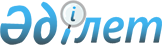 О внесений изменений в решение XXIV сессии Улытауского районного маслихата от 24 декабря 2014 года № 210 "О бюджете района на 2015-2017 годы"Решение XХVI сессии Улытауского районного маслихата Карагандинской области от 10 августа 2015 года № 242. Зарегистрировано Департаментом юстиции Карагандинской области 27 августа 2015 года № 3390

      В соответствии с Бюджетным кодексом Республики Казахстан от 4 декабря 2008 года, Законом Республики Казахстан от 23 января 2001 года "О местном государственном управлении и самоуправлении в Республике Казахстан", районный маслихат РЕШИЛ:

      1. 

Внести в решение XXIV сессии Улытауского районного маслихата от 24 декабря 2014 года № 210 "О бюджете района на 2015-2017 годы" (зарегистрировано в Реестре государственной регистрации нормативных правовых актов за № 2927 и опубликовано в газете "Ұлытау өңірі" от 25 января 2015 года № 3-4 (5975)) следующие изменения:

      пункт 1 изложить в следующей редакции:



      "1. Утвердить районный бюджет на 2015-2017 годы согласно приложениям 1, 2 и 3 соответственно, в том числе на 2015 год в следующих объемах:



      1) доходы - 3772118 тысяч тенге, в том числе:



      налоговые поступления – 3560591 тысяч тенге;



      неналоговые поступления – 1676 тысяч тенге;



      поступления от продажи основного капитала – 154 тысяч тенге;



      поступления трансфертов – 209697 тысяч тенге;



      2) затраты – 4291247 тысяч тенге;



      3) чистое бюджетное кредитование – 14193 тысяч тенге:



      бюджетные кредиты – 20811 тысяч тенге;



      погашение бюджетных кредитов – 6618 тысяч тенге;



      4) сальдо по операциям с финансовыми активами – 0 тысяч тенге:



      приобретение финансовых активов – 0 тысяч тенге;



      поступления от продажи финансовых активов государства – 0 тысяч тенге;



      5) дефицит (профицит) бюджета – минус 533322 тысяч тенге;



      6) финансирование дефицита (использование профицита) бюджета – 533322 тысяч тенге;



      поступление займов – 20811 тысяч тенге;



      погашение займов – 6618 тысяч тенге;



      используемые остатки бюджетных средств – 519129 тысяч тенге.";

      приложения 1, 4, 5, 6 к указанному решению изложить в новой редакции согласно приложениям 1, 2, 3, 4 к настоящему решению.

      2. 

Настоящее решение вводится в действие с 1 января 2015 года. 

  

Бюджет района на 2015 год 

Целевые трансферты и бюджетные кредиты в составе бюджета района на 2015 год 

Перечень бюджетных программ бюджета района на 2015 год, направленных на реализацию бюджетных инвестиционных проектов 

Затраты бюджета района на 2015 год по реализации бюджетных программ через аппараты акима поселка, сельского округа

      Продолжение таблицы 

 
					© 2012. РГП на ПХВ «Институт законодательства и правовой информации Республики Казахстан» Министерства юстиции Республики Казахстан
				

      Председатель сессииС. Казангапов

      Секретарь Улытауского

районного маслихатаТ. Сейтжанов

Приложение 1

к решению XХVІ сессии

Улытауского районного маслихата

от 10 августа 2015 года № 242

Приложение 1

к решению XХІV сессии

Улытауского районного маслихата

от 24 декабря 2014 года № 210

Категория

 

Категория

 

Категория

 

Категория

 Сумма (тысяч тенге)

 Класс

 Класс

 Класс

 Сумма (тысяч тенге)

 Подкласс

 Подкласс

 Сумма (тысяч тенге)

 Наименование

 Сумма (тысяч тенге)

 

1

 2

 3

 4

 5

 І. ДОХОДЫ

 3772118

 

1

 Налоговые поступления

 3560591

 01

 Подоходный налог

 4300 

 2

 Индивидуальный подоходный налог

 4300 

 03

 Социальный налог

 0 

 1

 Социальный налог

 0

 04

 Налоги на собственность

 3526110 

 1

 Налоги на имущество

 3504250 

 3

 Земельный налог

 5760 

 4

 Hалог на транспортные средства

 12200 

 5

 Единый земельный налог

 3900 

 05

 Внутренние налоги на товары, работы и услуги

 29145 

 2

 Акцизы

 76 

 3

 Поступления за использование природных и других ресурсов

 25000 

 4

 Сборы за ведение предпринимательской и профессиональной деятельности

 4069 

 08

 Обязательные платежи, взимаемые за совершение юридически значимых действий и (или) выдачу документов уполномоченными на то государственными органами или должностными лицами

 1036 

 1

 Государственная пошлина

 1036 

 

2

 Неналоговые поступления

 1676 

 01

 Доходы от государственной собственности

 605 

 5

 Доходы от аренды имущества, находящегося в государственной собственности

 605 

 02

 Поступления от реализации товаров (работ и услуг) государственными учреждениями, финансируемыми из государственного бюджета

 3 

 1

 Поступления от реализации товаров (работ и услуг) государственными учреждениями, финансируемыми из государственного бюджета

 3 

 04

 Штрафы, пени, санкции, взыскания, налагаемые государственными учреждениями, финансируемыми из государственного бюджета, а также содержащемися и финансируемыми из бюджета (сметы расходов) Национального Банка Республики Казахстан

 344 

 1

 Штрафы, пени, санкции, взыскания, налагаемые государственными учреждениями, финансируемыми из государственного бюджета, а также содержащемися и финансируемыми из бюджета (сметы расходов) Национального Банка Республики Казахстан, за исключением поступлений от организации нефтяного сектора

 344 

 06

 Прочие неналоговые поступления

 724 

 1

 Прочие неналоговые поступления

 724 

 

3

 Поступления от продажи основного капитала

 154 

 03

 Продажа земли и нематериальных активов

 154 

 1

 Продажа земли

 0

 2

 Продажа нематериальных активов

 154 

 

4

 Поступления трансфертов 

 209697 

 02

 Трансферты из вышестоящих органов государственного управления

 209697 

 2

 Трансферты из областного бюджета

 209697 

 

Функциональная группа

 

Функциональная группа

 

Функциональная группа

 

Функциональная группа

 

Функциональная группа

 Сумма (тысяч тенге)

 Функциональная подгруппа

 Функциональная подгруппа

 Функциональная подгруппа

 Функциональная подгруппа

 Сумма (тысяч тенге)

 Администратор бюджетных программ

 Администратор бюджетных программ

 Администратор бюджетных программ

 Сумма (тысяч тенге)

 Программа

 Программа

 Сумма (тысяч тенге)

 Наименование

 Сумма (тысяч тенге)

 

1

 2

 3

 4

 5

 II. ЗАТРАТЫ 

 4291247

 

01

 Государственные услуги общего характера

 366760

 1

 Представительные, исполнительные и другие органы, выполняющие общие функции государственного управления

 304980

 112

 Аппарат маслихата района (города областного значения)

 17735

 001

 Услуги по обеспечению деятельности маслихата района (города областного значения)

 17285

 003

 Капитальные расходы государственного органа

 450

 122

 Аппарат акима района (города областного значения)

 75096

 001

 Услуги по обеспечению деятельности акима района (города областного значения)

 74506

 003

 Капитальные расходы государственного органа

 590

 123

 Аппарат акима района в городе, города районного значения, поселка, села, сельского округа

 212149

 001

 Услуги по обеспечению деятельности акима района в городе, города районного значения, поселка, села, сельского округа

 208905

 022

 Капитальные расходы государственного органа

 3244

 2

 Финансовая деятельность

 353

 459

 Отдел экономики и финансов района (города областного значения)

 353

 003

 Проведения оценки имущества в целях налогооблажения

 293

 010

 Приватизация, управления коммунальным имуществом, постприватизационная деятельность и регулирование споров, связанных с этим

 60

 9

 Прочие государственные услуги общего характера

 61427

 459

 Отдел экономики и финансов района (города областного значения)

 35487

 001

 Услуги по реализации государственной политики в области формирования и развития экономической политики, государственного планирования, исполнения бюджета и управления коммунальной собственностью района (города областного значения) 

 35285

 015

 Капитальные расходы государственного органа

 202

 492

 Отдел жилищно-коммунального хозяйства, пассажирского транспорта, автомобильных дорог и жилищной инспекции района (города областного значения)

 14345

 001

 Услуги по реализации государственной политики на местном уровне в области жилищно-коммунального хозяйства, пассажирского транспорта, автомобильных дорог и жилищной инспекции 

 14320

 013

 Капитальные расходы государственного органа 

 25

 494

 Отдел предпринимательства и промышленности района (города областного значения)

 11595

 001

 Услуги по реализации государственной политики на местном уровне в области развития предпринимательства и промышленности 

 11423

 003

 Капитальные расходы государственного органа

 172

 

02

 Оборона

 18860

 1

 Военные нужды

 6078

 122

 Аппарат акима района (города областного значения)

 6078

 005

 Мероприятия в рамках исполнения всеобщей воинской обязанности

 6078

 2

 Организация работы по чрезвычайным ситуациям

 12782

 122

 Аппарат акима района (города областного значения)

 12782

 006

 Предупреждение и ликвидация чрезвычайных ситуаций масштаба района (города областного значения)

 12782

 

03

 Общественный порядок, безопасность, правовая, судебная, уголовно-исполнительная деятельность

 180

 9

 Прочие услуги в области общественного порядка и безопасности

 180

 492

 Отдел жилищно-коммунального хозяйства, пассажирского транспорта, автомобильных дорог и жилищной инспекции района (города областного значения)

 180

 021

 Обеспечение безопасности дорожного движения в населенных пунктах

 180

 

04

 Образование

 1477898

 1

 Дошкольное воспитание и обучение

 162645

 464

 Отдел образования района (города областного значения)

 162645

 009

 Обеспечение деятельности организаций дошкольного воспитания и обучения

 39198

 040

 Реализация государственного образовательного заказа в дошкольных организациях образования

 123447

 2

 Начальное, основное среднее и общее среднее образование

 1165398

 464

 Отдел образования района (города областного значения)

 1165398

 003

 Общеобразовательное обучение

 1124893

 006

 Дополнительное образование для детей

 40505

 9

 Прочие услуги в области образования

 149855

 464

 Отдел образования района (города областного значения)

 52255

 001

 Услуги по реализации государственной политики на местном уровне в области образования

 11912

 005

 Приобретение и доставка учебников, учебно-методических комплексов для государственных учреждений образования района (города областного значения)

 18000

 012

 Капитальные расходы государственного органа

 0

 015

 Ежемесячная выплата денежных средств опекунам (попечителям) на содержание ребенка-сироты (детей-сирот), и ребенка (детей), оставшегося без попечения родителей 

 4738

 022

 Выплата единовременных денежных средств казахстанским гражданам, усыновившим (удочерившим) ребенка (детей)-сироту и ребенка (детей), оставшегося без попечения родителей 

 298

 067

 Капитальные расходы подведомственных государственных учреждений и организаций

 17307

 068

 Обеспечение повышения компьютерной грамотности населения

 0

 467

 Отдел строительства района (города областного значения)

 97600

 037

 Строительство и реконструкция объектов образования

 97600

 

06

 Социальная помощь и социальное обеспечение

 139912

 2

 Социальная помощь

 110715

 451

 Отдел занятости и социальных программ района (города областного значения)

 110715

 002

 Программа занятости

 21772

 004

 Оказание социальной помощи на приобретение топлива специалистам здравоохранения, образования, социального обеспечения, культуры, спорта и ветеринарии в сельской местности в соответствии с законодательством Республики Казахстан

 6650

 005

 Государственная адресная социальная помощь

 1450

 006

 Оказание жилищной помощи

 2420

 007

 Социальная помощь отдельным категориям нуждающихся граждан по решениям местных представительных органов

 27680

 010

 Материальное обеспечение детей-инвалидов, воспитывающихся и обучающихся на дому

 227

 014

 Оказание социальной помощи нуждающимся гражданам на дому

 26879

 016

 Государственные пособия на детей до 18 лет

 7499

 017

 Обеспечение нуждающихся инвалидов обязательными гигиеническими средствами и предоставление услуг специалистами жестового языка, индивидуальными помощниками в соответствии с индивидуальной программой реабилитации инвалида

 9872

 023

 Обеспечение деятельности центров занятости населения

 762

 052

 Проведение мероприятий, посвященных семидесятилетию Победы в Великой Отечественной войне

 5504

 9

 Прочие услуги в области социальной помощи и социального обеспечения

 29197

 451

 Отдел занятости и социальных программ района (города областного значения)

 29197

 001

 Услуги по реализации государственной политики на местном уровне в области обеспечения занятости и реализации социальных программ для населения

 26170

 011

 Оплата услуг по зачислению, выплате и доставке пособий и других социальных выплат

 710

 021

 Капитальные расходы государственного органа

 579

 067

 Капитальные расходы подведомственных государственных учреждений и организаций

 1738

 

07

 Жилищно-коммунальное хозяйство

 517713

 1

 Жилищное хозяйство

 241553

 464

 Отдел образования района (города областного

значения)

 8000

 026

 Ремонт объектов в рамках развития городов и сельских населенных пунктов по Дорожной карте занятости 2020

 8000

 467

 Отдел строительства района (города областного значения)

 233553

 003

 Проектирование и (или) строительство, реконструкция жилья коммунального жилищного фонда

 133495

 004

 Проектирование, развитие и (или) обустройство инженерно-коммуникационной инфраструктуры

 100058

 074

 Развитие и/или сооружение недостающих объектов инженерно-коммуникационной инфраструктуры в рамках второго направления Дорожной карты занятости 2020

 0

 2

 Коммунальное хозяйство

 143510

 123

 Аппарат акима района в городе, города районного значения, поселка, села, сельского округа

 39124

 014

 Организация водоснабжения населенных пунктов

 39124

 467

 Отдел строительства района (города областного значения)

 92139

 005

 Развитие коммунального хозяйства

 0

 006

 Развитие системы водоснабжения и водоотведения 

 92139

 492

 Отдел жилищно-коммунального хозяйства, пассажирского транспорта, автомобильных дорог и жилищной инспекции района (города областного значения)

 12247

 026

 Организация эксплуатации тепловых сетей, находящихся в коммунальной собственности районов (городов областного значения)

 12247

 3

 Благоустройство населенных пунктов

 132650

 123

 Аппарат акима района в городе, города районного значения, поселка, села, сельского округа

 132650

 008

 Освещение улиц населенных пунктов

 27145

 009

 Обеспечение санитарии населенных пунктов

 5198

 011

 Благоустройство и озеленение населенных пунктов

 100307

 467

 Отдел строительства района (города областного значения)

 0

 007

 Развитие благоустройства городов и населенных пунктов

 0

 492

 Отдел жилищно-коммунального хозяйства, пассажирского транспорта, автомобильных дорог и жилищной инспекции района (города областного значения)

 0

 015

 Освещение улиц в населенных пунктах

 0

 018

 Благоустройство и озеленение населенных пунктов

 0

 

08

 Культура, спорт, туризм и информационное пространство

 589856

 1

 Деятельность в области культуры

 336067

 455

 Отдел культуры и развития языков района (города областного значения)

 237803

 003

 Поддержка культурно-досуговой работы

 237803

 467

 Отдел строительства района (города областного значения)

 98264

 011

 Развитие объектов культуры

 98264

 2

 Спорт

 159983

 465

 Отдел физической культуры и спорта района (города областного значения)

 35951

 001

 Услуги по реализации государственной политики на местном уровне в сфере физической культуры и спорта

 3673

 004

 Капитальные расходы государственного органа

 1727

 006

 Проведение спортивных соревнований на районном (города областного значения) уровне

 21025

 007

 Подготовка и участие членов сборных команд района (города областного значения) по различным видам спорта на областных спортивных соревнованиях

 9526

 467

 Отдел строительства района (города областного значения)

 124032

 008

 Развитие объектов спорта 

 124032

 3

 Информационное пространство

 54247

 455

 Отдел культуры и развития языков района (города областного значения)

 29109

 006

 Функционирование районных (городских) библиотек

 29109

 456

 Отдел внутренней политики района (города областного значения)

 25138

 002

 Услуги по проведению государственной информационной политики 

 25138

 9

 Прочие услуги по организации культуры, спорта, туризма и информационного пространства

 39559

 455

 Отдел культуры и развития языков района (города областного значения)

 14762

 001

 Услуги по реализации государственной политики на местном уровне в области развития языков и культуры

 7042

 010

 Капитальные расходы государственного органа 

 0

 032

 Капитальные расходы подведомственных государственных учреждений и организаций

 7720

 456

 Отдел внутренней политики района (города областного значения)

 24797

 001

 Услуги по реализации государственной политики на местном уровне в области информации, укрепления государственности и формирования социального оптимизма граждан

 14318

 003

 Реализация мероприятий в сфере молодежной политики

 10479

 006

 Капитальные расходы государственного органа 

 0

 

10

 Сельское, водное, лесное, рыбное хозяйство, особо охраняемые природные территории, охрана окружающей среды и животного мира, земельные отношения

 183234

 1

 Сельское хозяйство

 65003

 459

 Отдел экономики и финансов района (города областного значения)

 9234

 099

 Реализация мер по оказанию социальной поддержки специалистов

 9234

 462

 Отдел сельского хозяйства района (города областного значения)

 14241

 001

 Услуги по реализации государственной политики на местном уровне в сфере сельского хозяйства

 13322

 006

 Капитальные расходы государственного органа

 919

 467

 Отдел строительства района (города областного значения)

 6874

 010

 Развитие объектов сельского хозяйства

 6874

 473

 Отдел ветеринарии района (города областного значения)

 34654

 001

 Услуги по реализации государственной политики на местном уровне в сфере ветеринарии

 6627

 003

 Капитальные расходы государственного органа

 754

 005

 Обеспечение функционирования скотомогильников (биотермических ям)

 150

 007

 Организация отлова и уничтожения бродячих собак и кошек

 1000

 008

 Возмещение владельцам стоимости изымаемых и уничтожаемых больных животных, продуктов и сырья животного происхождения

 23823

 010

 Проведение мероприятий по идентификации сельскохозяйственных животных 

 2300

 6

 Земельные отношения

 31854

 463

 Отдел земельных отношений района (города областного значения)

 31854

 001

 Услуги по реализации государственной политики в области регулирования земельных отношений на территории района (города областного значения)

 27354

 004

 Организация работ по зонированию земель

 4500

 006

 Землеустройство, проводимое при установлении границ районов, городов областного значения, районного значения, сельских округов, поселков, сел

 0

 007

 Капитальные расходы государственного органа

 0

 9

 Прочие услуги в области сельского, водного, лесного, рыбного хозяйства, охраны окружающей среды и земельных отношений

 86377

 473

 Отдел ветеринарии района (города областного значения)

 86377

 011

 Проведение противоэпизоотических мероприятий

 86377

 

11

 Промышленность, архитектурная, градостроительная и строительная деятельность

 23571

 2

 Архитектурная, градостроительная и строительная деятельность

 23571

 467

 Отдел строительства района (города областного значения)

 15212

 001

 Услуги по реализации государственной политики на местном уровне в области строительства

 14813

 017

 Капитальные расходы государственного органа

 399

 468

 Отдел архитектуры и градостроительства района (города областного значения)

 8359

 001

 Услуги по реализации государственной политики в области архитектуры и градостроительства на местном уровне 

 8305

 004

 Капитальные расходы государственного органа

 54

 

12

 Транспорт и коммуникации

 125044

 1

 Автомобильный транспорт

 125044

 123

 Аппарат акима района в городе, города районного значения, поселка, села, сельского округа

 124864

 013

 Обеспечение функционирования автомобильных дорог в городах районного значения, поселках, селах, сельских округах

 124864

 492

 Отдел жилищно-коммунального хозяйства, пассажирского транспорта, автомобильных дорог и жилищной инспекции района (города областного значения)

 180

 023

 Обеспечение функционирования автомобильных дорог

 180

 

13

 Прочие

 47436

 9

 Прочие

 47436

 459

 Отдел экономики и финансов района (города областного значения)

 38324

 012

 Резерв местного исполнительного органа района (города областного значения) 

 38324

 492

 Отдел жилищно-коммунального хозяйства, пассажирского транспорта, автомобильных дорог и жилищной инспекции района (города областного значения)

 9112

 040

 Реализация мер по содействию экономическому развитию регионов в рамках Программы "Развитие регионов" 

 9112

 

14

 Обслуживание долга

 0

 1

 Обслуживание долга

 0

 459

 Отдел экономики и финансов района (города областного значения)

 0

 021

 Обслуживание долга местных исполнительных органов по выплате вознаграждений и иных платежей по займам из областного бюджета 

 0

 

15

 Трансферты

 800783

 1

 Трансферты

 800783

 459

 Отдел экономики и финансов района (города областного значения)

 800783

 006

 Возврат неиспользованных (недоиспользованных) целевых трансфертов

 11543

 007

 Бюджетные изъятия

 789216

 016

 Возврат использованных не по целевому назначению целевых трансфертов

 24

 III. Чистое бюджетное кредитование

 14193

 Бюджетные кредиты

 20811

 

10

 Сельское, водное, лесное, рыбное хозяйство, особо охраняемые природные территории, охрана окружающей среды и животного мира, земельные отношения

 20811

 1

 Сельское хозяйство

 20811

 459

 Отдел экономики и финансов района (города областного значения)

 20811

 018

 Бюджетные кредиты для реализации мер социальной поддержки специалистов 

 20811

 

Категория

 

Категория

 

Категория

 

Категория

 (тысяч тенге)

 Класс

 Класс

 Класс

 (тысяч тенге)

 Подкласс

 Подкласс

 (тысяч тенге)

 Наименование

 (тысяч тенге)

 

1

 2

 3

 4

 5

 Погашение бюджетных кредитов

 6618 

 

5

 Погашение бюджетных кредитов

 6618 

 01

 Погашение бюджетных кредитов

 6618 

 1

 Погашение бюджетных кредитов, выданных из государственного бюджета

 6618 

 

Функциональная группа

 

Функциональная группа

 

Функциональная группа

 

Функциональная группа

 

Функциональная группа

 (тысяч тенге)

 Функциональная подгруппа

 Функциональная подгруппа

 Функциональная подгруппа

 Функциональная подгруппа

 (тысяч тенге)

 Администратор бюджетных программ

 Администратор бюджетных программ

 Администратор бюджетных программ

 (тысяч тенге)

 Программа

 Программа

 (тысяч тенге)

 Наименование

 (тысяч тенге)

 

1

 2

 3

 4

 5

 6

 IV. Сальдо по операциям с финансовыми активами

 0

 

Функциональная группа

 

Функциональная группа

 

Функциональная группа

 

Функциональная группа

 

Функциональная группа

 (тысяч тенге)

 Функциональная подгруппа

 Функциональная подгруппа

 Функциональная подгруппа

 Функциональная подгруппа

 (тысяч тенге)

 Администратор бюджетных программ

 Администратор бюджетных программ

 Администратор бюджетных программ

 (тысяч тенге)

 Программа

 Программа

 (тысяч тенге)

 Наименование

 (тысяч тенге)

 

1

 2

 3

 4

 5

 6

 Приобретение финансовых активов

 0

 

13

 Прочие

 0

 9

 Прочие

 0

 459

 Отдел экономики и финансов района (города областного значения)

 0

 014

 Формирование или увеличение уставного капитала юридических лиц

 0

 

Категория

 

Категория

 

Категория

 

Категория

 Сумма (тысяч тенге)

 Класс

 Класс

 Класс

 Сумма (тысяч тенге)

 Подкласс

 Подкласс

 Сумма (тысяч тенге)

 Наименование

 Сумма (тысяч тенге)

 

1

 2

 3

 4

 5

 

6

 Поступления от продажи финансовых активов государства

 0 

 

Наименование

 Сумма (тысяч тенге)

 

1

 2

 

V. Дефицит (профицит) бюджета

 -533322 

 

VI. Финансирование дефицита (использование профицита) бюджета

 533322 

 

Категория

 

Категория

 

Категория

 

Категория

 Сумма (тысяч тенге)

 Класс

 Класс

 Класс

 Сумма (тысяч тенге)

 Подкласс

 Подкласс

 Сумма (тысяч тенге)

 Наименование

 Сумма (тысяч тенге)

 

1

 2

 3

 4

 5

 Поступление займов

 20811 

 

7

 Поступления займов

 20811 

 01

 Внутренние государственные займы

 20811 

 2

 Договоры займа

 20811 

 

Функциональная группа

 

Функциональная группа

 

Функциональная группа

 

Функциональная группа

 

Функциональная группа

 Сумма (тысяч тенге)

 Функциональная подгруппа

 Функциональная подгруппа

 Функциональная подгруппа

 Функциональная подгруппа

 Сумма (тысяч тенге)

 Администратор бюджетных программ

 Администратор бюджетных программ

 Администратор бюджетных программ

 Сумма (тысяч тенге)

 Программа

 Программа

 Сумма (тысяч тенге)

 Наименование

 Сумма (тысяч тенге)

 

1

 2

 3

 4

 5

 6

 Погашение займов

 6618

 

16

 Погашение займов

 6618

 1

 Погашение займов

 6618

 459

 Отдел экономики и финансов района (города областного значения)

 6618

 005

 Погашение долга местного исполнительного органа перед вышестоящим бюджетом

 6618

 

Категория

 

Категория

 

Категория

 

Категория

 Сумма (тысяч тенге)

 Класс

 Класс

 Класс

 Сумма (тысяч тенге)

 Подкласс

 Подкласс

 Сумма (тысяч тенге)

 Наименование

 Сумма (тысяч тенге)

 

1

 2

 3

 4

 5

 

8

 Используемые остатки бюджетных средств

 519129 

 

Приложение 2

к решению XХVІ сессии

Улытауского районного маслихата

от 10 августа 2015 года № 242

Приложение 4

к решению XХV сессии

Улытауского районного маслихата

от 24 декабря 2014 года № 210

Наименование

 Сумма, тысяч тенге

 

1

 2

 

Всего

 230508

 

Целевые текущие трансферты

 194233

 

Целевые трансферты развития

 15464

 

Бюджетные кредиты

 20811

 

в том числе:

 

Целевые текущие трансферты

 194233

 

На реализацию государственного образовательного заказа в дошкольных организациях образования

 72474

 

На повышение оплаты труда учителям прошедшим повышение квалификации по трехуровневой системе

 16268

 

На выплату ежемесячной надбавки за особые условия труда и должностным окладам работников государственных учреждений, не являющихся государственными служащими, а также работников государственных казенных предприятий, финансируемых из местных бюджетов

 71281

 

На реализацию Плана мероприятий по обеспечению прав и учучшению качества жизни инвалидов 

 1145

 

На проведение мероприятий, посвященных семидесятилетию Победы в Великой Отечественной войне

 5504

 

На возмещение владельцам стоимости изымаемых и уничтожаемых больных животных, продуктов и сырья животного происхождения

 23823

 

На содержание штатной численности отдела регистрации актов гражданского состояния

 738

 

На содержание подразделений местных исполнительных органов агропромышленного комплекса

 3000

 

Целевые трансферты развития

 15464

 На развитие системы водоснабжения и водоотведения в сельских населенных пунктах на реконструкцию водопровода село Алгабас

 5071

 

 на реконструкцию водовода Улытау - Саламат, село Улытау

 10393

 

Бюджетные кредиты

 20811

 

Местным исполнительным органам для реализации мер социальной поддержки специалистов

 20811

 

Приложение 3

к решению XХVІ сессии

Улытауского районного маслихата

от 10 августа 2015 года № 242

Приложение 5

к решению XХV сессии

Улытауского районного маслихата

от 24 декабря 2014 года № 210

Функциональная группа

 

Функциональная группа

 

Функциональная группа

 

Функциональная группа

 

Функциональная группа

 Сумма (тысяч тенге)

 Функциональная подгруппа

 Функциональная подгруппа

 Функциональная подгруппа

 Функциональная подгруппа

 Сумма (тысяч тенге)

 Администратор бюджетных программ

 Администратор бюджетных программ

 Администратор бюджетных программ

 Сумма (тысяч тенге)

 Программа

 Программа

 Сумма (тысяч тенге)

 Наименование

 Сумма (тысяч тенге)

 

1

 2

 3

 4

 5

 6

 Всего:

 554862

 

07

 Жилищно-коммунальное хозяйство

 325692

 1

 Жилищное хозяйство

 233553

 467

 Отдел строительства района (города областного значения)

 133495

 003

 Проектирование и (или) строительство, реконструкция жилья коммунального жилищного фонда

 133495

 467

 Отдел строительства района (города областного значения)

 100058

 004

 Проектирование, развитие и (или) обустройство инженерно-коммуникационной инфраструктуры

 100058

 2

 Коммунальное хозяйство

 92139

 467

 Отдел строительства района (города областного значения)

 92139

 006

 Развитие системы водоснабжения и водоотведения 

 92139

 

08

 Культура, спорт, туризм и информационное пространство

 222296

 1

 Деятельность в области культуры

 98264

 467

 Отдел строительства района (города областного значения)

 98264

 011

 Развитие объектов культуры

 98264

 2

 Спорт

 124032

 467

 Отдел строительства района (города областного значения)

 124032

 008

 Развития объектов спорта 

 124032

 

10

 Сельское, водное, лесное, рыбное хозяйство, особо охраняемые природные территории, охрана окружающей среды и животного мира, земельные отношения

 6874

 1

 Сельское хозяйство

 6874

 467

 Отдел строительства района (города областного значения)

 6874

 010

 Развитие объектов сельского хозяйства

 6874

 

Приложение 4

к решению XХVІ сессии

Улытауского районного маслихата

от 10 августа 2015 года № 242

Приложение 6

к решению XХІV сессии

Улытауского районного маслихата

от 24 декабря 2014 года № 210

Всего

 Всего

 Улытауский сельский округ

 Жездинский поселковый округ

 Карсакпайский поселковый округ

 Актаский поселковый округ

 Амангелдинский сельский округ

 Каракенгирский сельский округ

 

Всего

 508787

 164768

 56998

 63493

 19001

 16516

 17842

 

обеспечение деятельности аппарата акима поселков и сельских округов

 212149

 18538

 27873

 14530

 12811

 10745

 12536

 

организация водоснабжения населенных пунктов

 39124

 5875

 8864

 0

 2274

 2839

 3000

 

освещение улиц населенных пунктов

 27145

 10799

 4718

 2385

 515

 500

 1550

 

благоустройство и озеленение населенных пунктов

 100434

 74659

 5702

 3235

 1890

 500

 360

 

обеспечение санитарии населенных пунктов

 5198

 0

 5000

 0

 0

 0

 198

 

обеспечение функционирования автомобильных дорог

 124737

 54897

 4841

 43343

 1511

 1932

 198

 

Шенберский сельский округ

 Алгабаский сельский округ

 Егиндинский сельский округ

 Терсакканский сельский округ

 Косколский сельский округ

 Жангелдинский сельский округ

 Мибулакский сельский округ

 Борсенгирский сельский округ

 Сарысуский сельский округ

 

16528

 15257

 15621

 21741

 21471

 23427

 20463

 15671

 19990

 

11402

 13507

 12011

 13191

 13622

 15000

 12917

 10414

 13052

 

2762

 0

 0

 1633

 2180

 2493

 2224

 2180

 2800

 

475

 550

 750

 520

 412

 1137

 784

 1250

 800

 

150

 800

 800

 3564

 5257

 150

 778

 539

 2050

 

0

 0

 0

 0

 0

 0

 0

 0

 0

 

1739

 400

 2060

 2833

 0

 4647

 3760

 1288

 1288

 